ANNEXURE – I                              ACADEMY OF SCIENTIFIC AND INNOVATIVE RESEARCH                           वैज्ञानिक और नवीकृत अनुसंधान अकादमी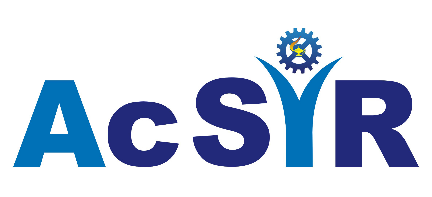                                                            Headquarters: AcSIR, CSIR-Human Resource Development Centre,                                                   Sector 19, Kamla Nehru Nagar, Ghaziabad, UP 201002, INDIADETAILS OF TUTION FEE PAYMENT(Attach Separate sheet if required)SignatureMONTH,YEARMODE OFPAYMENTREFERRENCE/RECEIPTNODATE OFPAYMENTAMOUNT (inRs)